Name: ________________________________		Date: ______________		Pd: ________Unit 1: The World: How Geographers Look at the WorldGlobes and Map ProjectionsGlobe – Map – Cartographers Great Circle RouteThe measured distance between any two points on a flat map will not have the same distance when measured on a round globe.Great circle route – Map ProjectionDistort Must choose projection based on purpose of mapPlanar Projectionaka Azimuthal ProjectionOften used for maps of the polesCylindrical ProjectionMercator ProjectionMost accurate at the EquatorConic ProjectionWinkel Tripel ProjectionDistorts:Provides :Robinson ProjectionEast-West projections run in a straight lineDistortions:Accuracy:Winkel vs. RobinsonGoode’s Interrupted Equal-AreaAccuracy: Distortion:ExplainingWhy is a trip from Tokyo to Los Angeles a longer distance than it appears to be on a map?Determining LocationGrid System:Equator Prime Meridian 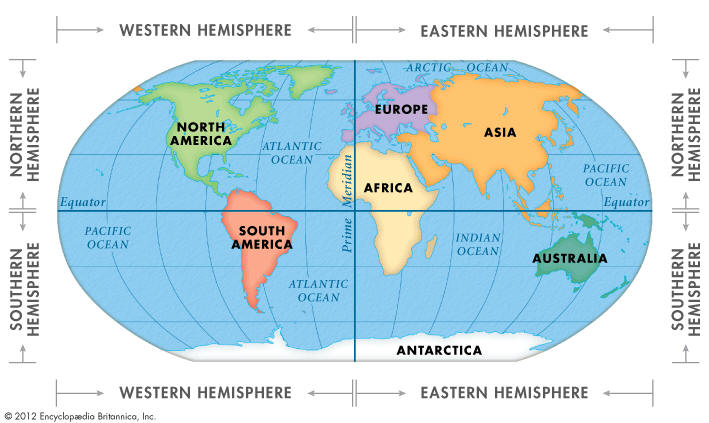 Hemispheres Important Lines of Lat. And Long.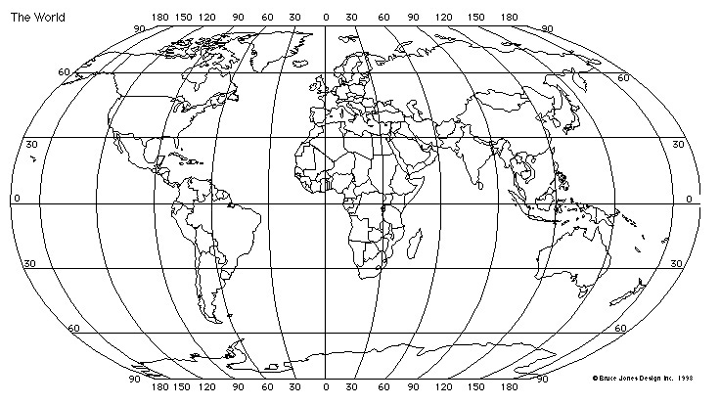 Determining LocationAbsolute location Using MapsComponents:ScalePhysical Mapsrelief Political MapsThematic MapsEmphasize a particular theme or subjectMental MapsGeospatial Technologiesinclude global positioning systems (GPS), geographic information systems (GIS), and remote sensing from satellites and aircraft.GPSGISRemote SensingLesson 2 A Geographic PerspectiveGeographers study the locations and relationships of Earth's physical and living features.Spatial PerspectiveUsed to examine: Local perspective –Global perspective – Ecological Perspective – Perspective of Experience – Conceptual Lens: EducationBased on your experiences in school thus far, what is your perspective on education?Why is Geography Important to You?Teaching –Meteorologist – Emergency management officials (gov.) –Ecologists –Soil Scientists – Environmental managers – Why is Geography Important to You?Human Geo:5 Basic Skills Key to Geographic UnderstandingAskingAcquiringOrganizingAnalyzingAnswering Geographic QuestionsProgress CheckList at least 3 fields outside of geography that use geography skills.  Try not to look at your notes.6 Elements of GeographyThe World in Spatial TermsPlaces and RegionsPhysical SystemsHuman SystemsEnvironment and SocietyUses of Geography1. The World in Spatial TermsSpatial relationships link people and places based on their locations and relationships to each otherAbsolute location – Relative location – Mental Maps – Site – Ex: The site of O’Connor is located at the corner of Bandera and Leslie Road in HelotesSituation – Ex: O’Connor is a high school in Helotes across the street from Wal-Mart and Taco Bell2. Places and RegionsPlace – Region – Physical Traits: Human Significance:Three Types of RegionsFormal – Ex: Functional – Ex: Perceptual – Ex: 	“Heartland” of the US – center of US where traditional values of family & hospitality predominate3. Physical SystemsPhysical geo –Ecosystems4. Human SystemsHuman geo – Human Migration & Settlement5. Environment and SocietyHuman-Environment InteractionHow people:Change it voluntarily / involuntarilyHow the environment:Natural Disasters6. Uses of GeographyPlanning & policy makingUrban plannersGoal:What types of jobs would urban planners hold?Progress Check: QuickwriteIn your summary space:  Describe each of the three types of regions in 3-5 sentences.Research MethodsDirect Observation & Measurement	Analysis of patterns of human activity that take place on Earth’s surfaceRemote sensing – MappingFeatures: Ex:InterviewingSelect a group to studyStatisticsEx: Ex: Geography & Other SubjectsHistorical PerspectivesSources of historical data:Political PatternsHow do govs. change the natural environment?Ex: Egypt – Aswan High Dam (Nile RiverSociology & AnthropologyEconomicsFactors:TradeInterdependence b/w global economies = relationships & communication b/w various culturesProgress CheckWhat factors might a geographer study to learn about the economy of a particular country?How is interdependence important to economic activity?  How is geography related to other subjects?